Тест по теме«Персонажи бренда»У какого бренда  рекламный персонаж - олень? 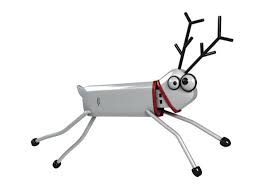 МТСВелкомLifeБиЛайнКакое имя у персонажа комании Michelin?*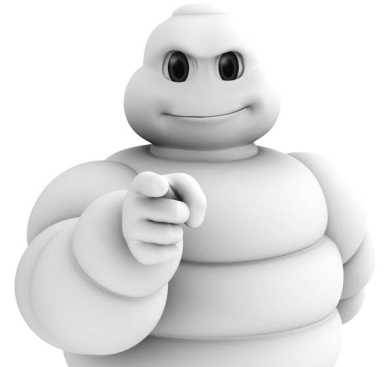 БибендумШинаДутикМишленКак зовут персонажа Cheetos?ЧакЧикЧестерЧитосВ рекламном ролике какой жевательной резинки принял участие Антонио Бандерас?ЭклипсОрбитДиролСтиморолКак зовут российского футболиста, снявшегося в рекламном ролике чипсов Lay`s?*Андрей АршавинИгорь АкинфеевДмитрий КомбаровЕвгений МакеевКак выглядит персонаж Квики в рекламе Nesquik?Какой бренд представляет этот персонаж?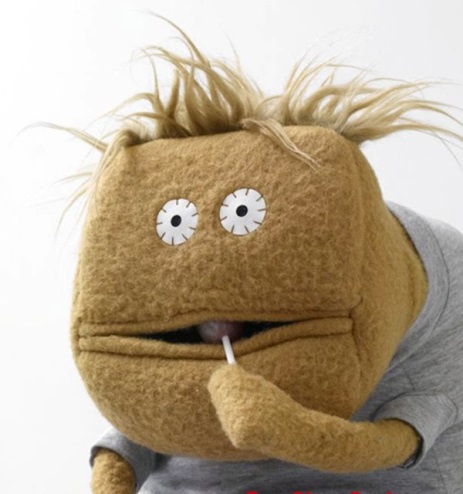 ОрбитЧупа ЧупсДиролБон-париЧай какой марки рекламирует этот персонаж?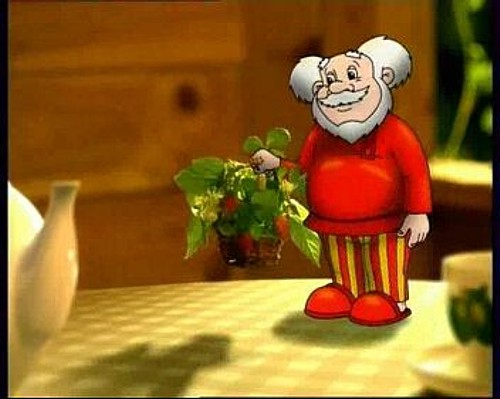 АкбарМайский чайБеседаЛисмаМоющее средство какой марки рекламирует этот персонаж?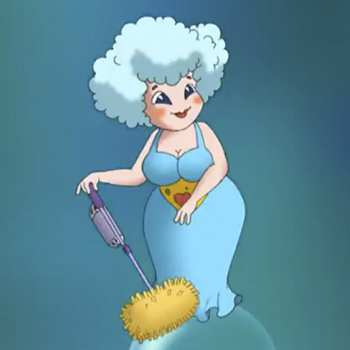 SortiБиоланFAIRYBiMaxКакой бренд табачных изделий прославил ковбой? MalboroLMCamelWinston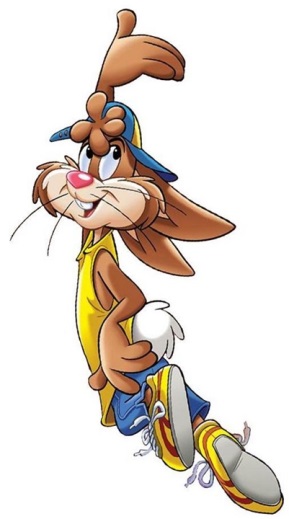 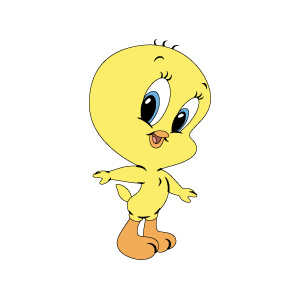 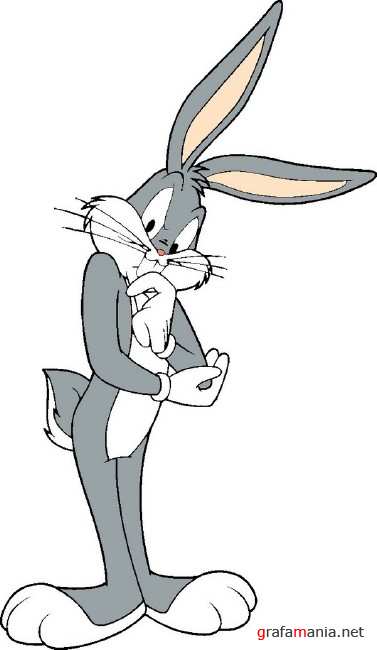 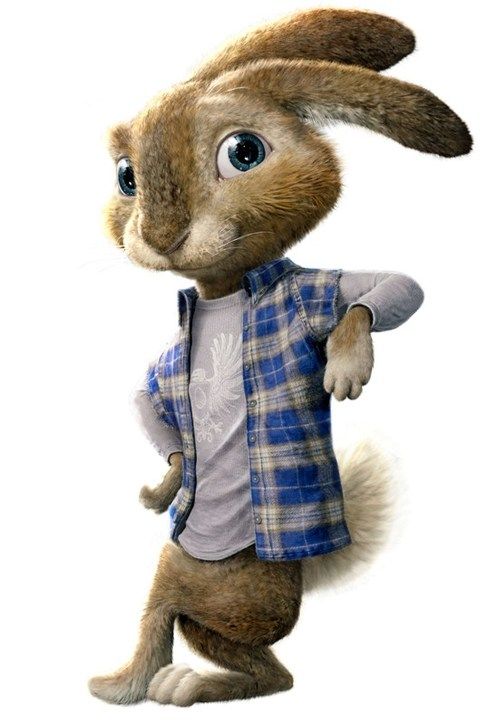 